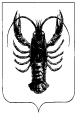 АДМИНИСТРАЦИЯ  ВЕСЬЕГОНСКОГО  МУНИЦИПАЛЬНОГО ОКРУГАТВЕРСКОЙ  ОБЛАСТИПОСТАНОВЛЕНИЕг. Весьегонск15.12.2022                                                                                                                                  № 542п о с т а н о в л я е т:1. Внести в Административный регламент предоставления муниципальной услуги «Предоставление информации о проведении ярмарок, выставок народного творчества, ремесел на территории муниципального образования», утвержденный постановлением Администрации Весьегонского муниципального округа Тверской областиот 01.12.2021 № 554 (далее – Административный регламент),следующие изменения:1.1.п.п. 3 и 6 п. 5.2.1. главы 2 раздела VАдминистративного регламентаизложить в следующей редакции: «3.требование у заявителя документов, не предусмотренных нормативными правовыми актами Российской Федерации, нормативными правовыми актами Тверской области, муниципальными правовыми актами для предоставления муниципальной услуги;6. затребование с заявителя при предоставлении муниципальной услуги платы, не предусмотренной нормативными правовыми актами Российской Федерации, нормативными правовыми актами Тверской области, муниципальными правовыми актами»;1.2.второй абзац пункта 5.2.2. главы 2раздела V Административного регламентаизложить в следующей редакции:« - фамилию, имя, отчество (последнее - при наличии), сведения о месте жительства заявителя - физического лица либо наименование, сведения о месте нахождения заявителя - юридического лица, а также номер (номера) контактного телефона, адрес (адреса) электронной почты (при наличии) и почтовый адрес, по которым должен быть направлен ответ заявителю»;1.3. пункт 5.3.1 главы 3 раздела V изложить в следующей редакции:«5.3.1. Жалоба, поступившая в орган, предоставляющий муниципальную услугу, подлежит рассмотрению должностным лицом, наделенным полномочиями по рассмотрению жалоб,в течение пятнадцати рабочих дней со дня ее регистрации»;1.4. главу 6 раздела V Административного регламента «Порядок информирования заявителя о результатахрассмотрения жалобы»дополнить абзацем следующего содержания:«В случае признания жалобы подлежащей удовлетворению в ответе заявителю, дается информация о действиях, осуществляемых органом, предоставляющим муниципальную услугу, в целях незамедлительного устранения выявленных нарушений при оказании муниципальной услуги, а также приносятся извинения за доставленные неудобства и указывается информация о дальнейших действиях, которые необходимо совершить заявителю в целях получения муниципальной услуги».2. Обнародовать настоящее постановление на информационных стендах Весьегонского муниципального округа и разместить на официальном сайте Администрации Весьегонского муниципального округа в информационно-телекоммуникационной сети Интернет. 3. Настоящее постановление вступает в силу после его официального обнародования.4. Контроль за исполнением настоящего постановления возложить на заместителя Главы Администрации Весьегонского муниципального округа Живописцеву Е.А.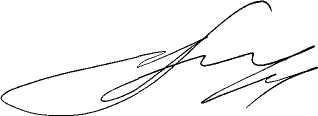 ГлаваВесьегонскогомуниципального округа                                                                                             А.В. ПашуковО внесении изменений в постановление АдминистрацииВесьегонского муниципального округа от 01.12.2021№ 554